	UBND TỈNH ĐỒNG NAI	CỘNG HÒA XÃ HỘI CHỦ NGHĨA VIỆT NAM	TRƯỜNG ĐẠI HỌC ĐỒNG NAI	Độc lập  Tự do  Hạnh phúc					Đồng Nai, ngày…….tháng…….năm 20….			ĐƠN ĐỀ NGHỊ CẤP BẢNG ĐIỂM	Kính gửi: Trường Đại học Đồng Nai. Họ và tên: . . . . . . . . . . . . . . . . . . . . . . . . . .	Ngày sinh: . . . . . . . . . . . . . . . .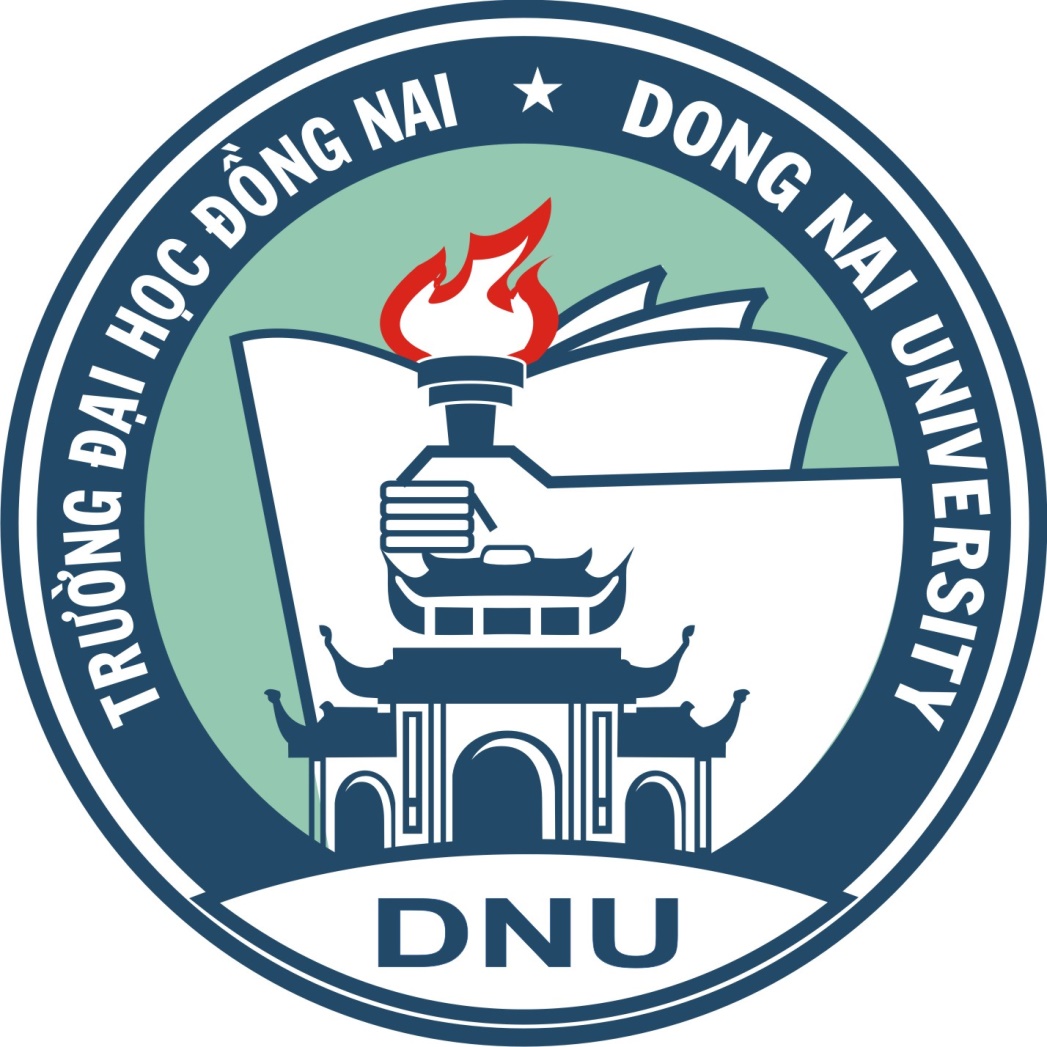 Mã số sinh viên/học viên: . . . . . . . . . . . . . . . . Đang học lớp: . . . . . . . . . . . . . . . . . . . . 		Ngành học . . . . . . . . . .Đã học năm thứ . . . . . . . (chưa tốt nghiệp). 	Ngành học . . . . . . . . . .Đã tốt nghiệp năm . . . . . . . . . . 		Ngành học: . . . . . . . . . .Cá nhân có nguyện vọng được cấp Bảng điểm, rất mong Nhà trường giúp đỡ.(Bản thân sẽ trả chi phí nếu nhờ Trường gửi qua Bưu điện và Pho to thêm theo quy định).Trân trọng./.NGƯỜI LÀM ĐƠN